Name:MLA Date:I spy with my little eye….An example of personification on p. 37A hyperbole at the bottom of p. 42A metaphor at the bottom of p. 43A simile in the middle of p. 48Imagery appealing to the sense of sound at the bottom of p. 57A simile at the top of p. 60Written Response: What effect does Harper Lee’s figurative language have on the story of To Kill a Mockingbird? Support your answer with textual evidence (Hint: some of your figurative language examples are listed above!)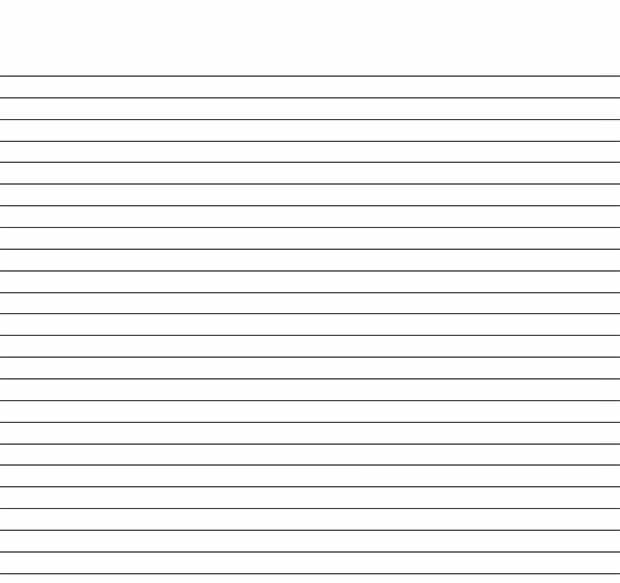 